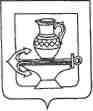 СОВЕТ ДЕПУТАТОВ СЕЛЬСКОГО ПОСЕЛЕНИЯ КУЗЬМИНО-ОТВЕРЖСКИЙ СЕЛЬСОВЕТЛИПЕЦКОГО МУНИЦИПАЛЬНОГО РАЙОНА ЛИПЕЦКОЙ ОБЛАСТИ РОССИЙСКОЙ ФЕДЕРАЦИИшестнадцатая сессия шестого созываРЕШЕНИЕ25 июня 2021 года								       № 54О внесении изменения в «Правила благоустройства территории населенных пунктов сельского поселения Кузьмино-Отвержскийсельсовет Липецкого муниципального района Липецкой области»В соответствии с Федеральным законом от 06.10.2003 № 131-ФЗ «Об общих принципах организации местного самоуправления в Российской Федерации», Постановлением Правительства РФ от 24.02.2009 г. №160 п.18 «Правила установления охранных зон объектов электросетевого хозяйства и особых условий использования земельных участков, расположенных в границах таких зон», руководствуясь действующим законодательством и Уставом сельского поселения Кузьмино-Отвержский сельсовет, учитывая решения постоянных депутатских комиссий, Совет депутатов сельского поселенияРЕШИЛ:Внести изменения в «Правила благоустройства территории населенных пунктов сельского поселения Кузьмино-Отвержский сельсовет Липецкого муниципального района Липецкой области» (Приложение)Направить настоящее решение главе сельского поселения Кузьмино-Отвержский сельсовет для обнародования.Настоящее решение вступает в силу со дня его подписания и обнародования.Председатель Совета депутатов сельского поселенияКузьмино-Отвержский сельсовет                                                           С.Н.ЛапшовПриложение к решению Совета депутатов сельского поселения Кузьмино-Отвержский сельсоветЛипецкого муниципального района Липецкой области РФот 25.06.2021г. № 54 ИЗМЕНЕНИЯв «Правила благоустройства территории населенных пунктов сельского поселения Кузьмино-Отвержский сельсовет Липецкого муниципального района Липецкой области», утвержденное решением Совета депутатов сельского поселения Кузьмино-Отвержский сельсовет Липецкого муниципального района от 15.01.20121 года № 28Внести в «Правила благоустройства территории населенных пунктов сельского поселения Кузьмино-Отвержский сельсовет Липецкого муниципального района Липецкой области», утвержденное решением Совета депутатов сельского поселения Кузьмино-Отвержский сельсовет Липецкого муниципального района от 15.01.2021 года № 28 следующий пункт:п 5.13. «Сетевые организации после проведения работ по техническому обслуживанию электросетевого хозяйства, должны привести земельные участки в состояние, пригодное для их использования по целевому назначению, или в состояние, в котором соответствующие земельные участки находились до выполнения работ»Глава администрации сельского поселения Кузьмино-Отвержский сельсовет                                    Н.А. Зимарина